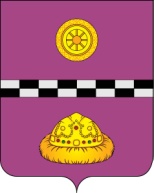 ПОСТАНОВЛЕНИЕот 02 апреля 2020г.							                            №318  О внесении дополнения в постановление администрации муниципального района «Княжпогостский» от 01 апреля 2020 № 313 «О делегировании полномочий на выдачу пропусков руководителям организаций (предприятий) осуществляющих деятельность на территории муниципального района «Княжпогостский»В целях реализации Указа Главы Республики Коми от 15 марта 2020 г. № 16 «О введении режима повышенной готовности»	1. Постановление администрации муниципального района «Княжпогостский» от 01 апреля 2020 № 313 «О делегировании полномочий на выдачу пропусков руководителям организаций (предприятий) осуществляющих деятельность на территории муниципального района «Княжпогостский» дополнить абзацем 2 следующего содержания:«Предупредить о персональной ответственности руководителей организаций (предприятий) по соблюдению требований правовых актов Российской Федерации, Республики Коми, администрации муниципального района «Княжпогостский» в условиях введенного режима «Повышенной готовности.».2. Настоящее постановление вступает в силу с момента его принятия.3. Контроль за исполнением настоящего постановления оставляю за собой.Глава муниципального района «Княжпогостский»-руководитель администрации			                              А.Л.Немчинов